MURTIS  HUMAN SERVICES SYSTEMDEPARTMENT OF HUMAN RESOURCESJOB POSTINGJob Title: 	TherapistDepartment: 	Behavioral Health	Reports To: 	Clinical SupervisorFLSA Status: 	Exempt (Bargaining Unit)SUMMARY:	Direct provider of clinical counseling and mental health interventions to clients of the outpatient behavioral health department including: assessment, diagnosis, goal development and the treatment of mental and emotional disorders under the direct supervision of an independently licensed clinician.  ESSENTIAL DUTIES AND RESPONSIBILITIES include the following: Ability to engage and develop a therapeutic rapport with client and / or families.Provides direct mental health services, diagnostic assessment; individual, and/or group psychotherapy for adults or children with a broad range of mental and emotional disorders.Identification of the signs and symptoms of mental illness and substance use disorders.Clear theoretical knowledge of human development and psychopathology.Development of an individualized treatment plan to address symptoms of mental or emotional distress.Maintain clinical records and client histories, conforming to OMHAS form and standards.Professional consultation to agencies, schools, or other treating professionals regarding client needs and care.Adherence to the rules and regulations of the Ohio Counselor, Social Worker, Marriage and Family Therapist Board, as well as ethical guidelines of the American Counselor's Association and the National Association of Social Workers.QUALIFICATIONS:  Master's degree in counseling, social work, or marriage and family therapy with licensure at the PC, PCC, LSW, or LISW level from the Ohio Counselor, Social Worker, And Marriage Family Therapist Board.  One to two years’ of experience in counseling with children /adolescents and/or adults.  Ability to work with a diverse group of mental health professionals. Contact:Human Resources Department13422 Kinsman RoadCleveland, Ohio  44120(216) 283-4400humanresources@murtistaylor.org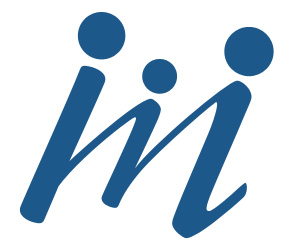 